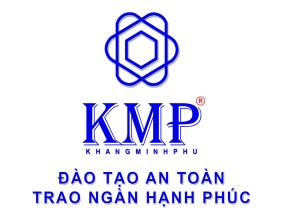 PHIẾU ĐĂNG KÝ THAM DỰ HUẤN LUYỆN: LỚP: NGƯỜI HUẤN LUYỆN AN TOÀN, VỆ SINH LAO ĐỘNGTên đơn vị:		Địa chỉ: 			Điện thoại: 		Fax:	Người liên hệ: 	Chức vụ:	Danh sách đăng ký tham dự Lớp: “NGƯỜI HUẤN LUYỆN AN TOÀN, VỆ SINH LAO ĐỘNG”  gồm các Ông, Bà có tên như sau:Hình thức thanh toán:     Tiền mặt                                            Chuyển khoảnơĐịa điểm: VPĐD: Công ty TNHH tư vấn và Đào tạo Khang Minh Phú - Số 15, đường 65, Khu phố 2, Phường Phú Tân, TP. Thủ Dầu Một, Bình Dương.Số tài khoản: 1071000580968; Ngân hàng Vietcombank Đông Bình Dương.…………..,Ngày  …   tháng  …  năm 2022                                                                                        (Chức vụ, ký tên và đóng dấu)     SttHọ Và TênNăm sinhCMNDChức vụĐiện thoạiEmail12345